ОБЪЯВЛЕНИЕ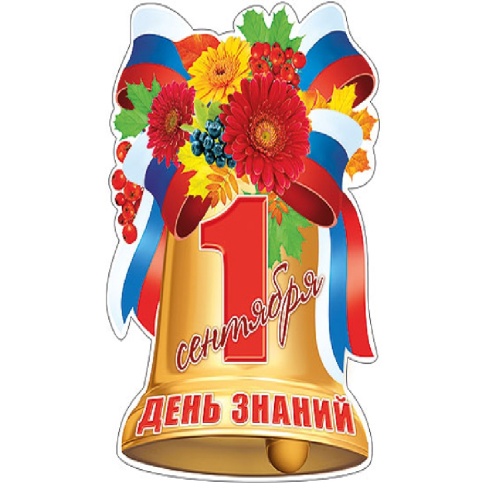 Торжественная линейка, посвященная «Дню Знаний»1 сентября 2020 года  состоится  во внутреннем  дворе основного корпуса  для всех обучающихся 1 курсав  10.00 для групп №112,145,146,147,172,11,12,13,14;в 11.00 для групп № 154,155,156,173,180,181,182,15,16,17.Администрация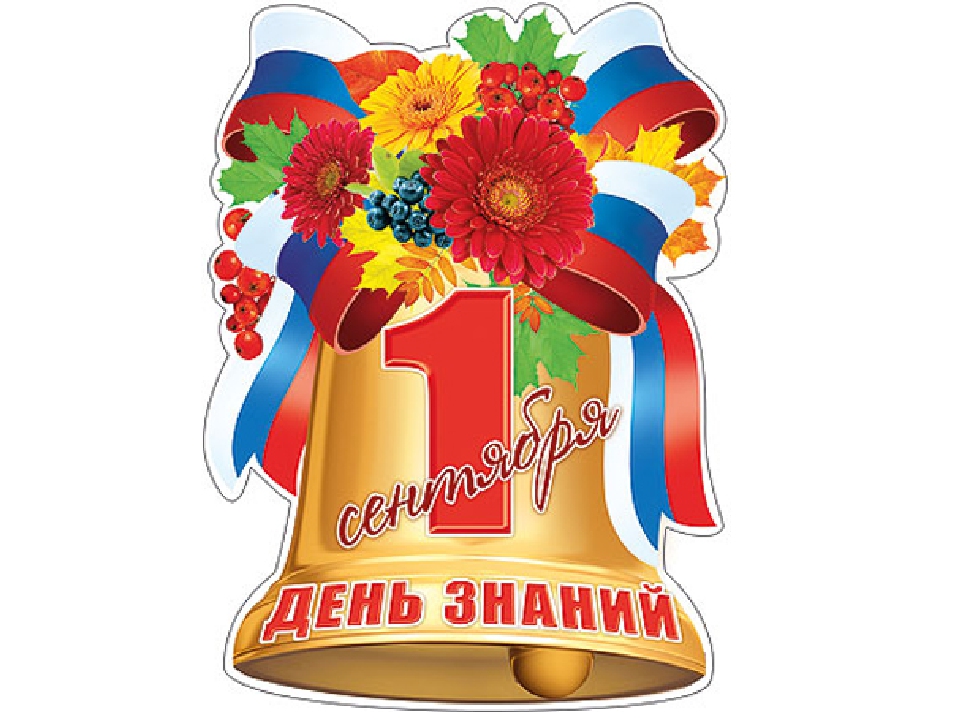 